г. Большой Камень	Руководствуясь статьей 21 Устава городского округа ЗАТО Большой Камень, Дума городского округа ЗАТО  Большой КаменьРЕШИЛА:Внести в решение Думы ЗАТО г. Большой Камень от 19 апреля 2005 года № 279-Р «О страховых гарантиях должностным лицам органов местного самоуправления ЗАТО г. Большой Камень» следующие изменения:в наименовании и по тексту решения слова «ЗАТО г. Большой Камень» заменить словами «городского округа ЗАТО Большой Камень».Настоящее решение вступает в силу со дня его официального опубликования.Исполняющий обязанностиглавы городского округа						         А.В. Клёцкин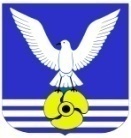 Д У М АГОРОДСКОГО ОКРУГАЗАКРЫТОЕ  АДМИНИСТРАТИВНО - ТЕРРИТОРИАЛЬНОЕ  ОБРАЗОВАНИЕБОЛЬШОЙ КАМЕНЬРЕШЕНИЕД У М АГОРОДСКОГО ОКРУГАЗАКРЫТОЕ  АДМИНИСТРАТИВНО - ТЕРРИТОРИАЛЬНОЕ  ОБРАЗОВАНИЕБОЛЬШОЙ КАМЕНЬРЕШЕНИЕД У М АГОРОДСКОГО ОКРУГАЗАКРЫТОЕ  АДМИНИСТРАТИВНО - ТЕРРИТОРИАЛЬНОЕ  ОБРАЗОВАНИЕБОЛЬШОЙ КАМЕНЬРЕШЕНИЕ29.03.2011№ 627 О внесении изменений в решение Думы ЗАТО г. Большой Камень от 19 апреля 2005 года № 279-Р «О страховых гарантиях должностным лицам органов местного самоуправления ЗАТО 
г. Большой Камень»